SarkariExam.Comअब घंटो पढ़ने की जरूरत नहीं, मात्र कुछ मिनटों मे ही लीजिये General Knowledge की जानकारी – और रहिए अपडेट ॥ अब से हर रोज SSC MTS और Exam के लिए के General Knowledge के महत्वपूर्ण प्रश्नों की अपडेट हम आपको देंगे, जो करेंगे मदद आपके सभी Exams मे और आपका सरकारी नौकरी पाने का सपना होगा सच IISpecial 15 Questions for General Knowledge 07/11/2019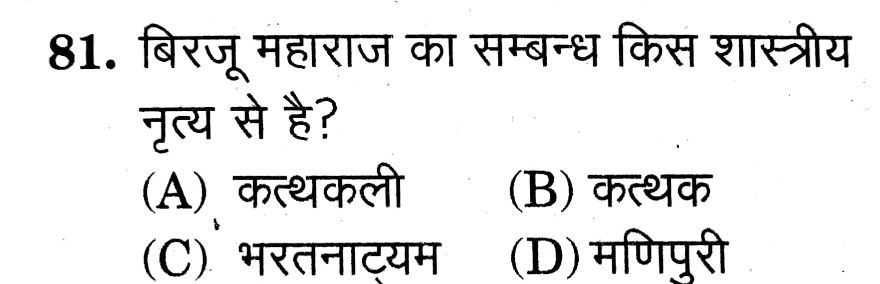 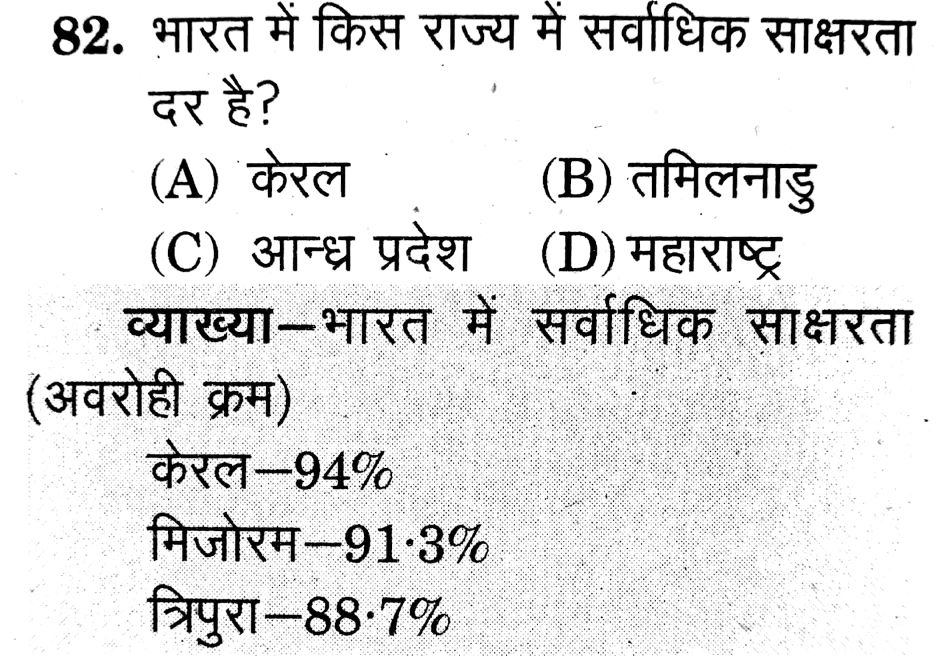 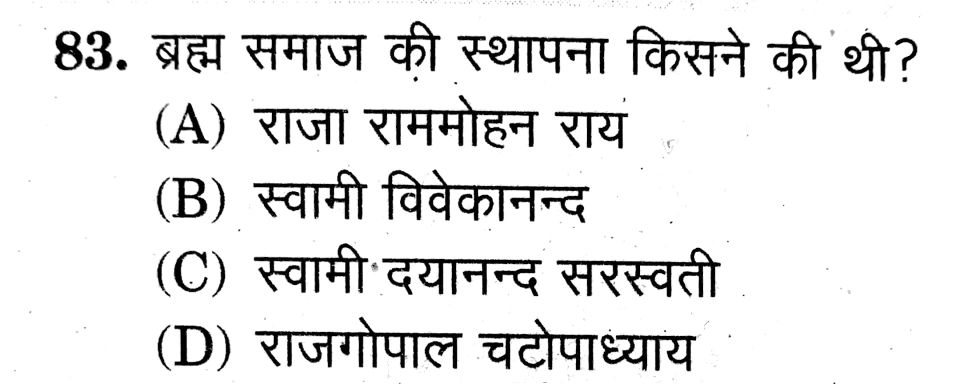 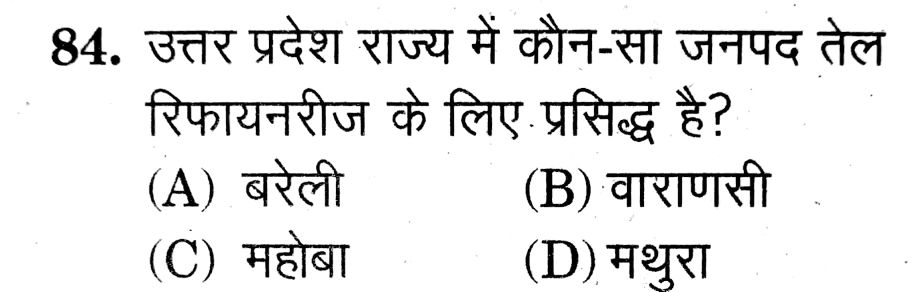 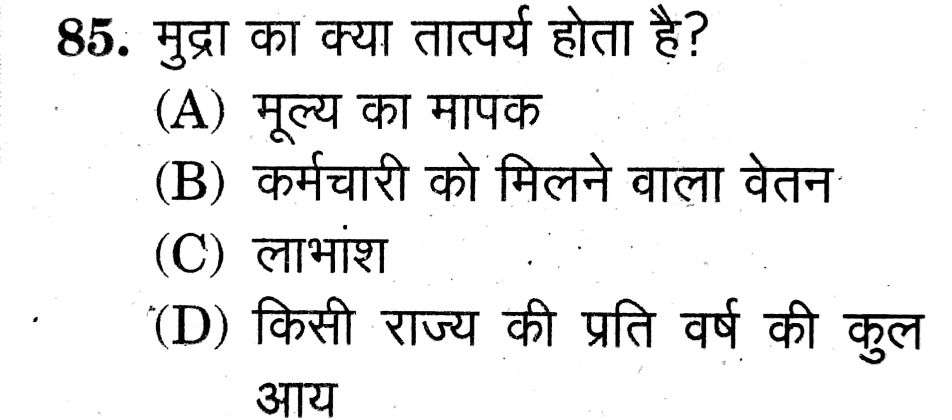 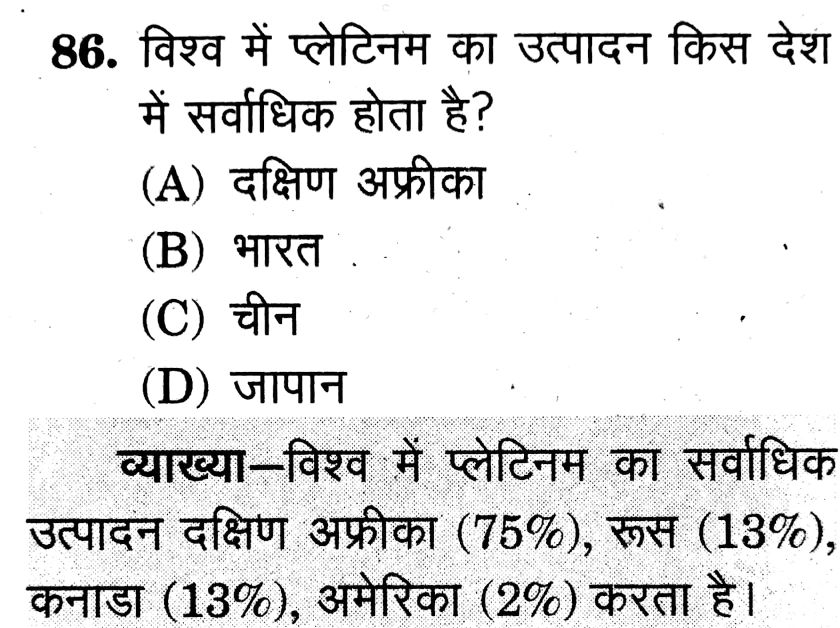 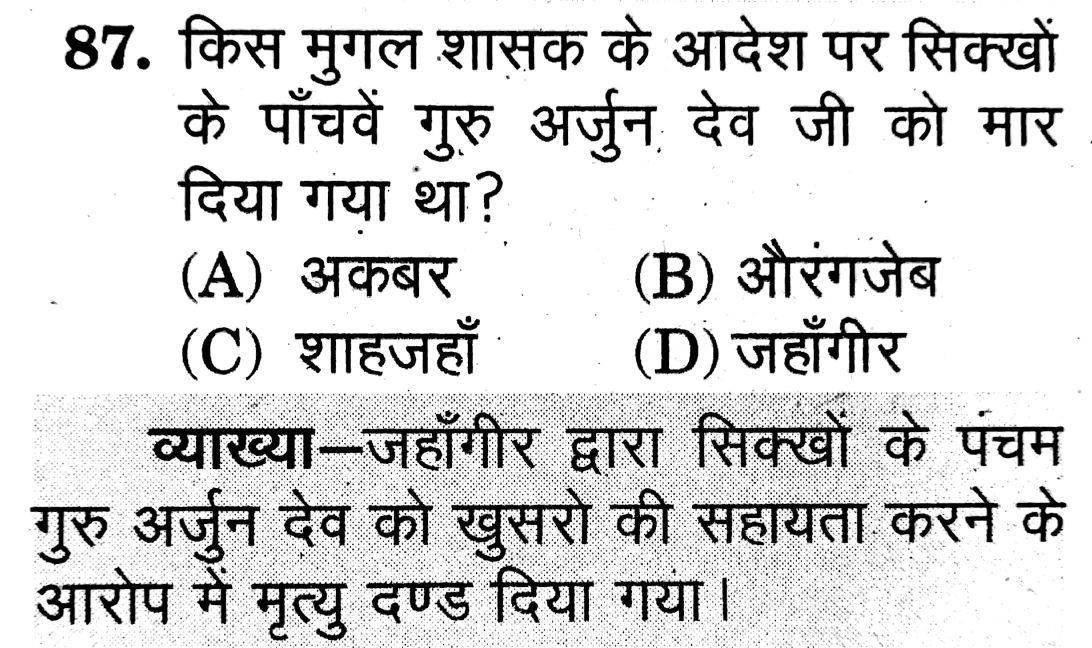 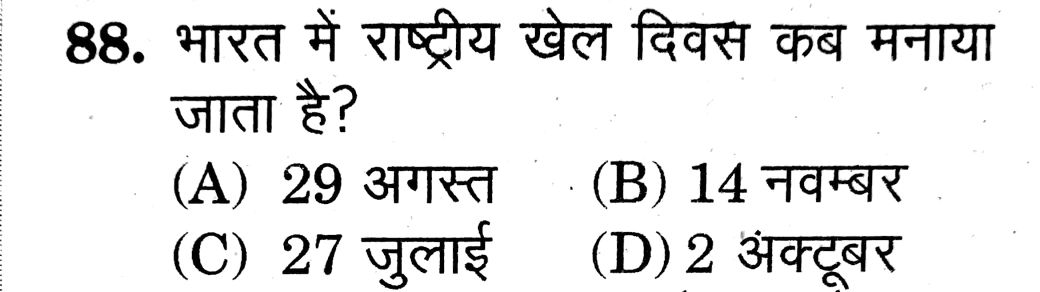 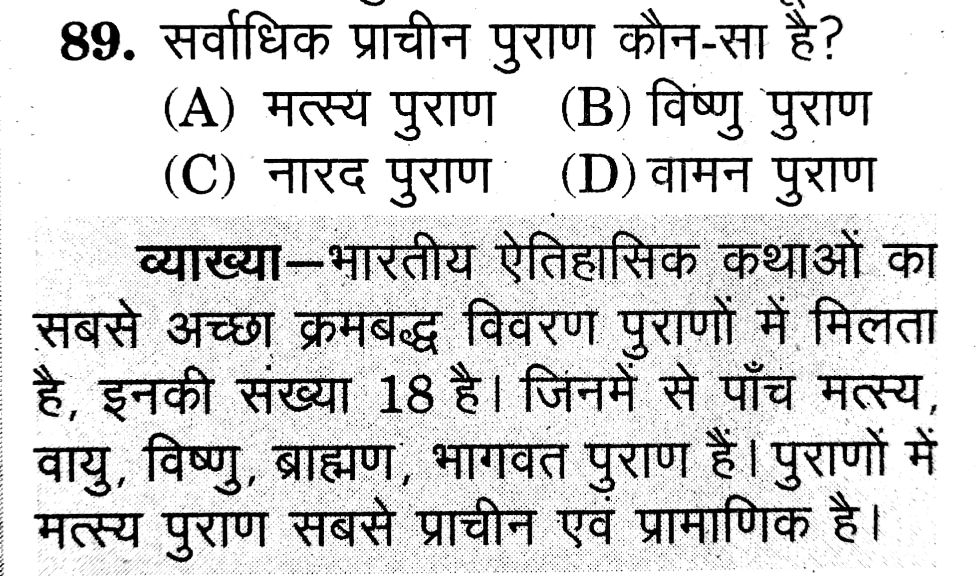 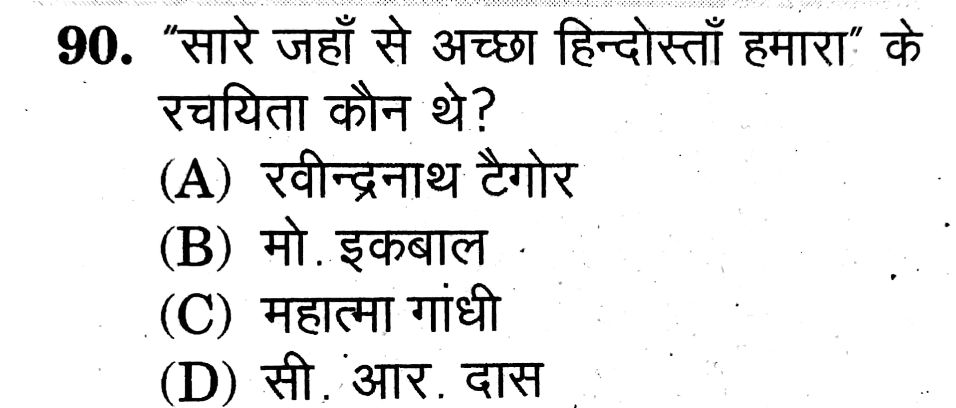 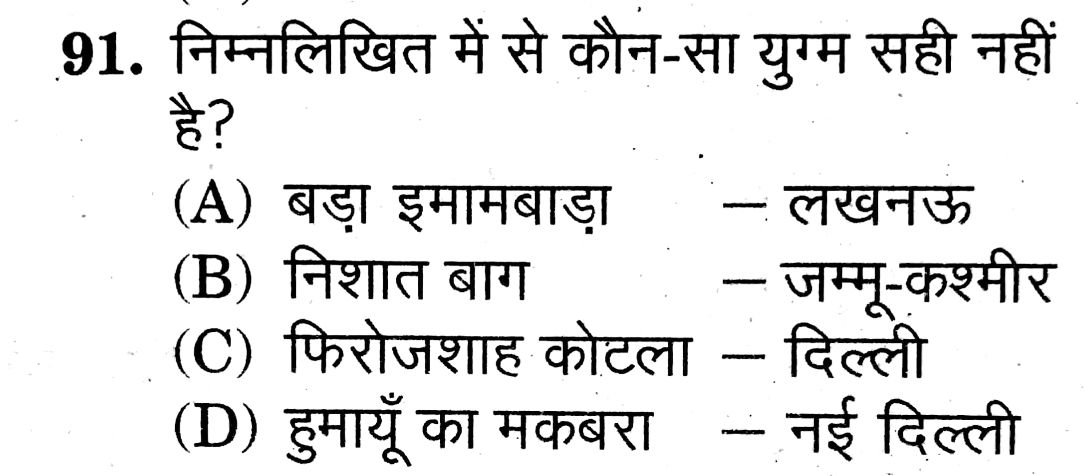 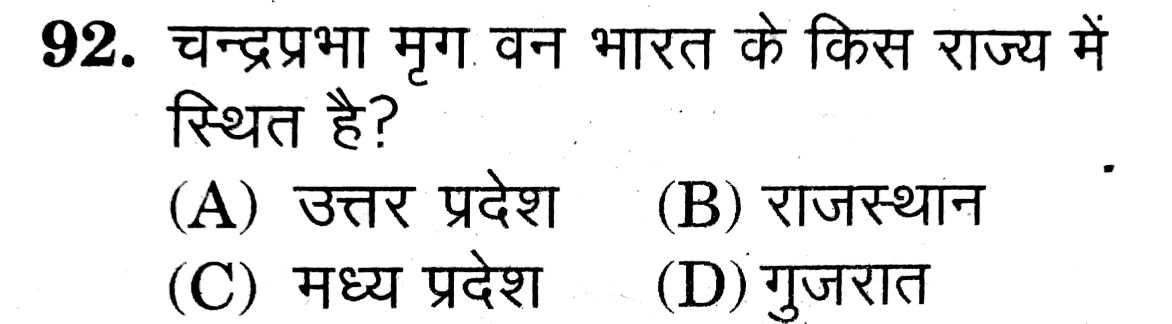 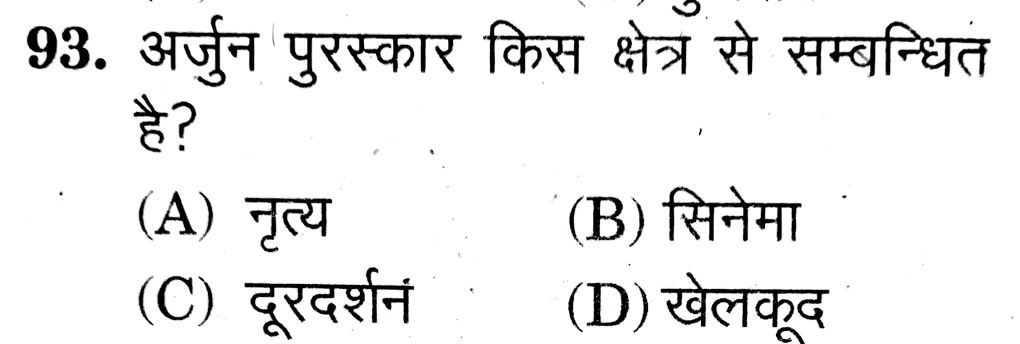 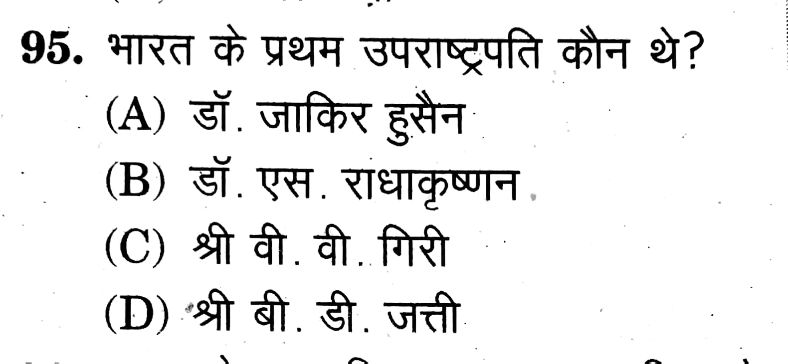 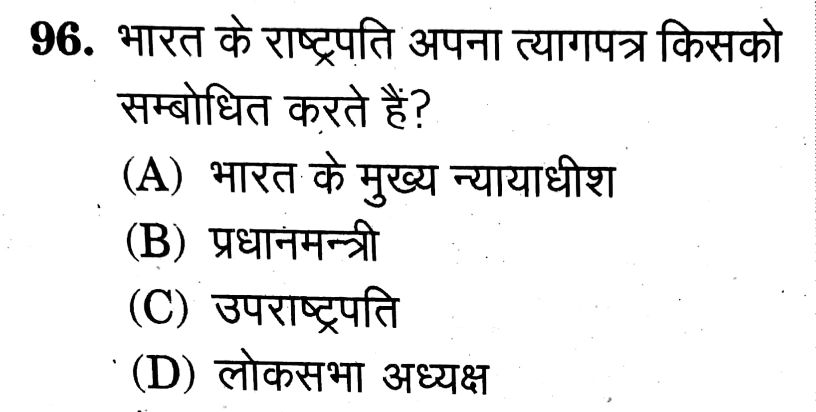 